#ArbeitsbeschreibungBild1.Lösen des Platzhalters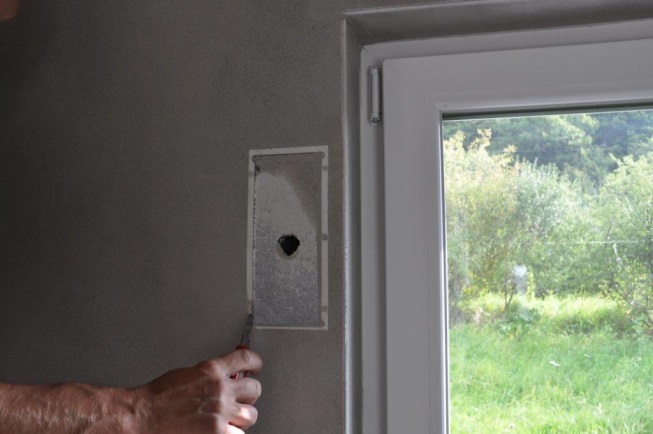 Abbildung 1 Originalbildnummer: DSC_05502.Herausnehmen des Platzhalters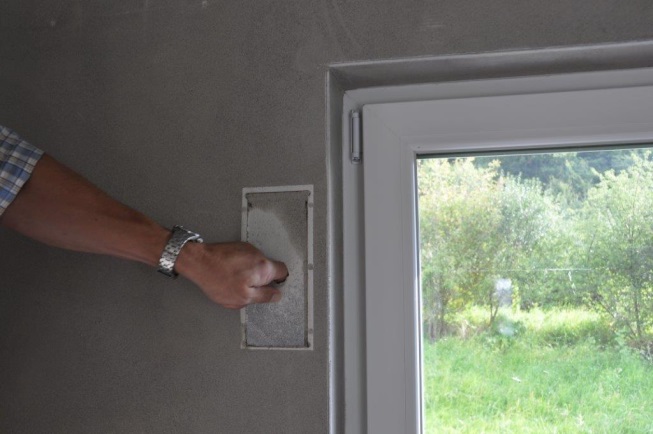 Abbildung 2 Originalbildnummer: DSC_05573.Freigelegter Einschub für Airfox.Zum Einbau der Steuerplatine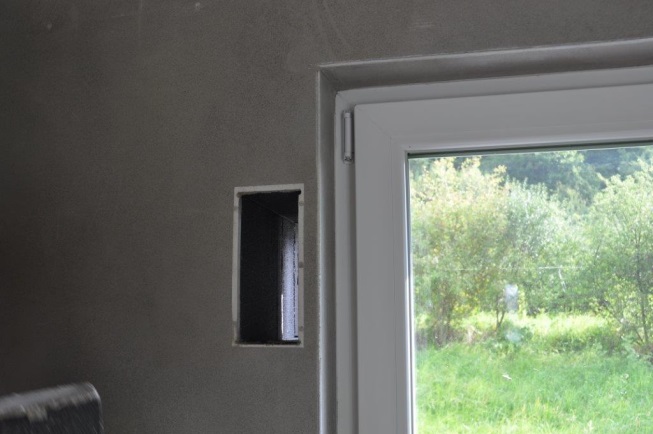 Abbildung 3 Originalbildnummer: DSC_05664.Einstecken der vorkonfektionierten  Kabel in die Steuerplatine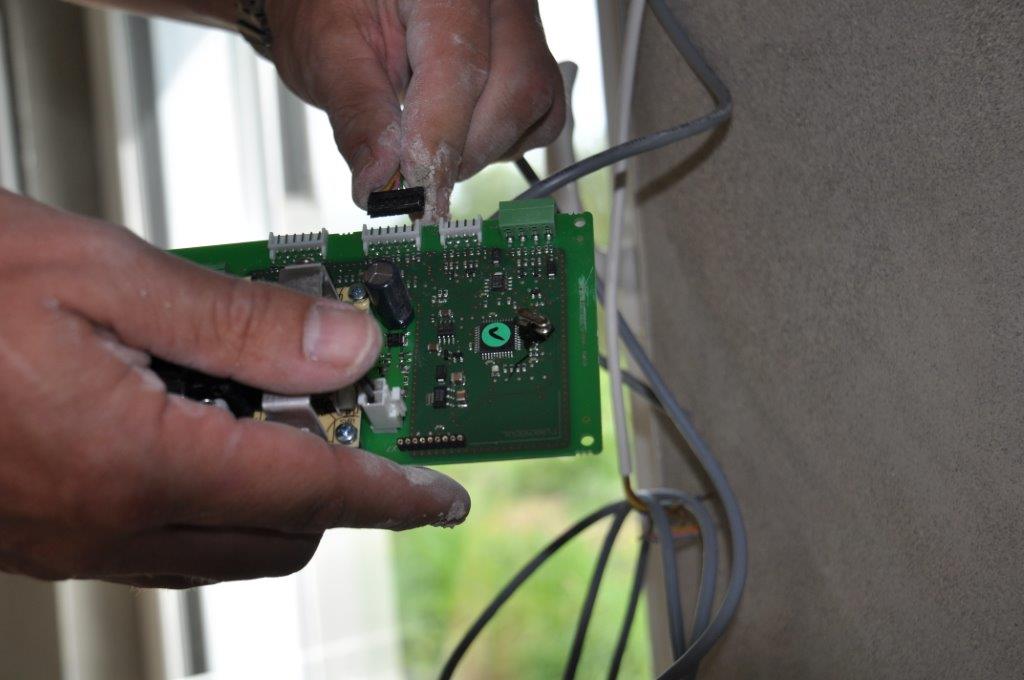 Abbildung 4 Originalbildnummer: DSC_06255.Einsetzen der Airfoxkassette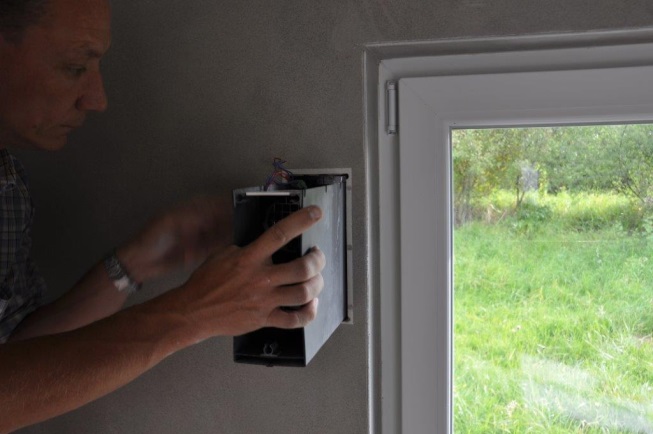 Abbildung 5 Originalbildnummer: DSC_05796.Kassette eingesetzt in Compactsystem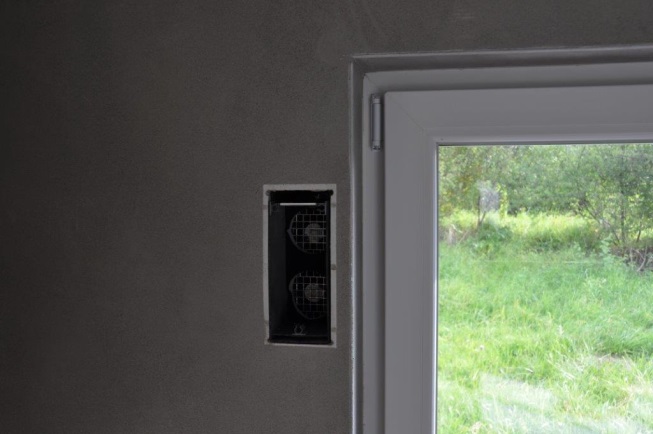 Abbildung 6 Originalbildnummer: DSC_05837.Im Compactsystem vorinstallierte Unterputzdose mit Verkabelung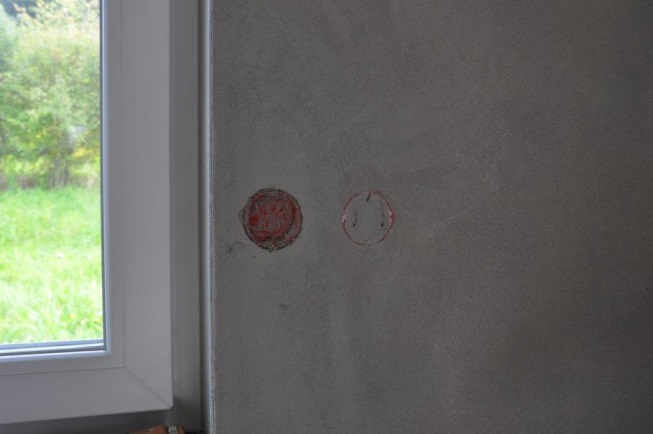 Abbildung 7 Originalbildnummer: DSC_05908.Entfernen der Schutzkappe Unterputzdose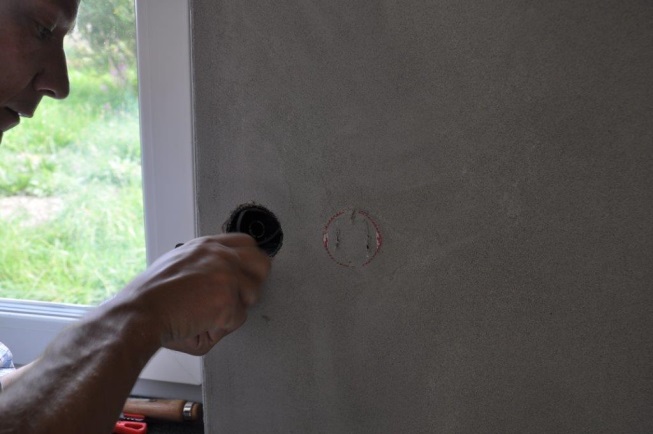 Abbildung 8 Originalbildnummer: DSC_05919.anbringen des Grundrahmens vom Bedienelement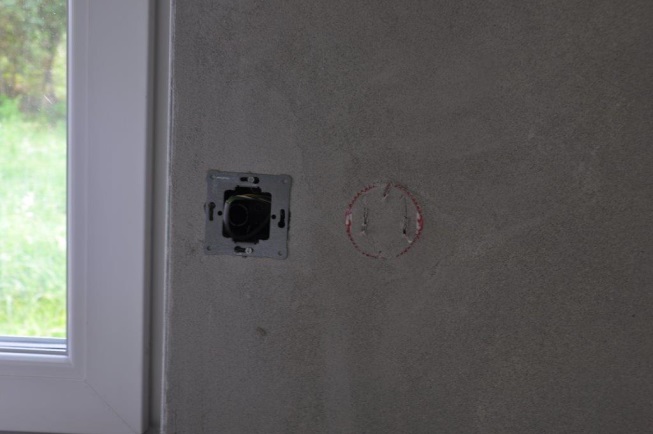 Abbildung 9 Originalbildnummer: DSC_059810.Anschließen der Bedienelementes nach Schaltplan.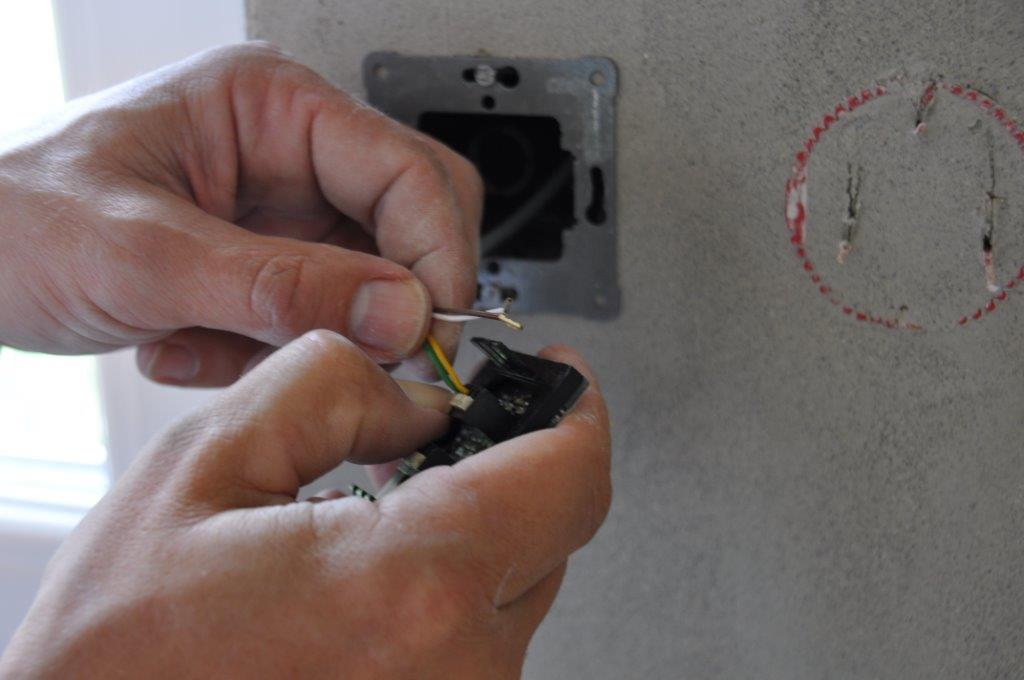 Abbildung 10 Originalbildnummer: DSC_060211.Eindrücken des Bedienelementes in den Grundrahmen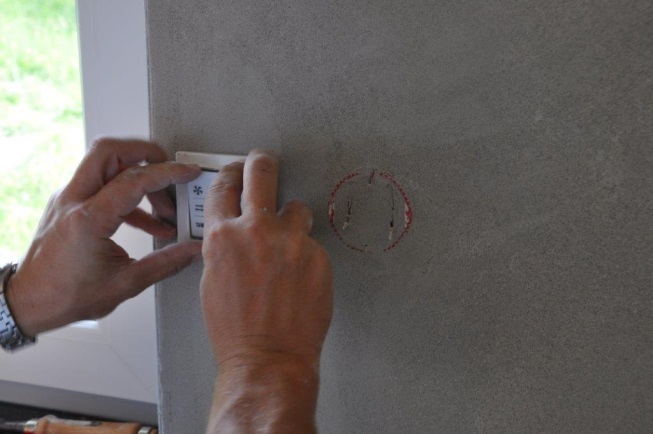 Abbildung 11 Originalbildnummer: DSC_060712.Anbringen der Innenblende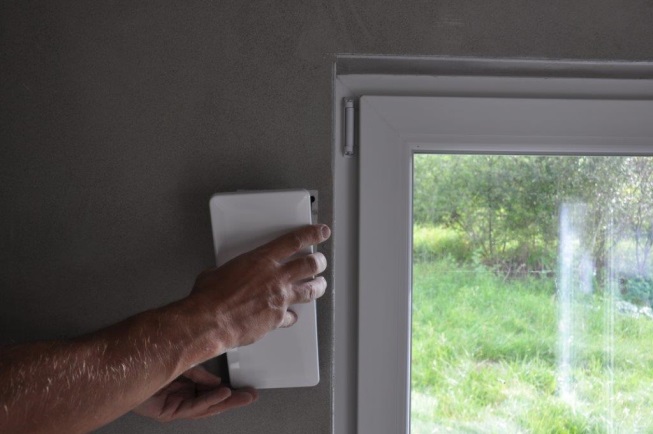 Abbildung 12 Originalbildnummer: DSC_058413.Innenblende fertig montiert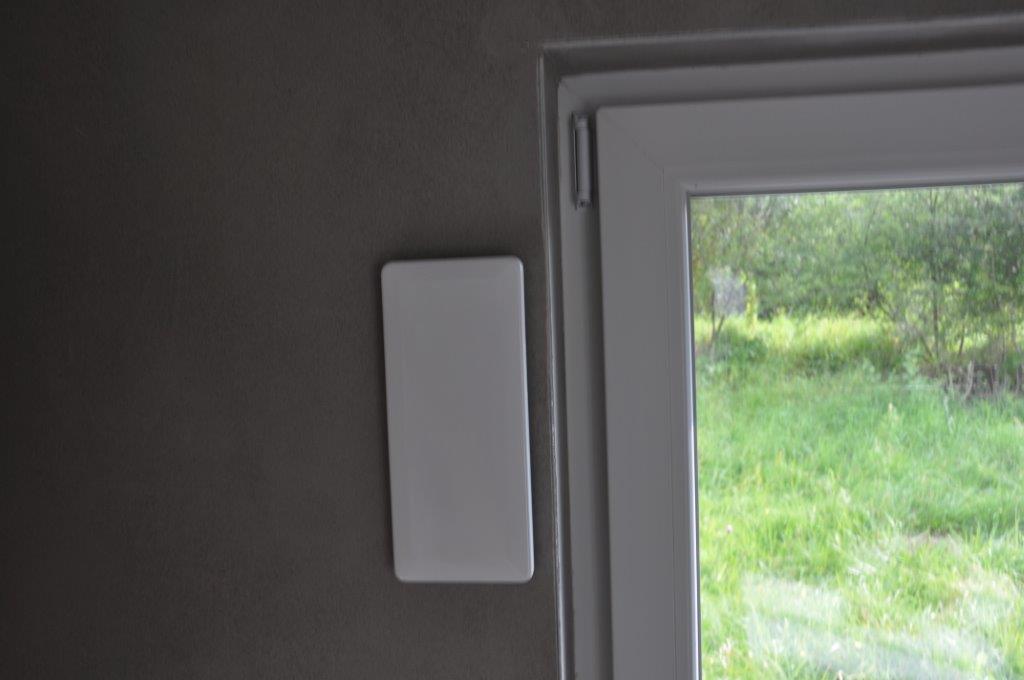 Abbildung 13 Originalbildnummer: DSC_058914.montierte Innenblendenmontiertes Bedienfeld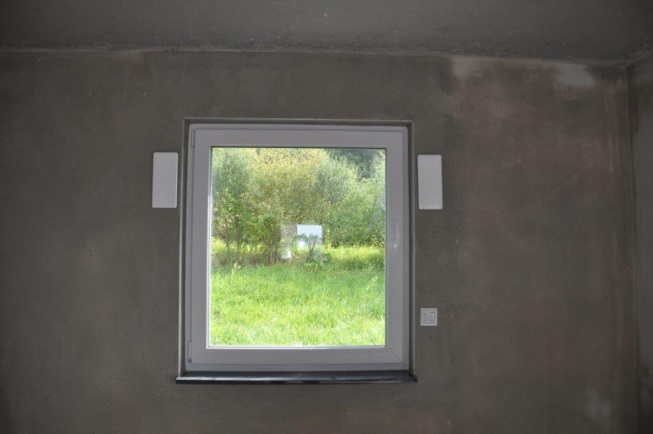 Abbildung 14 Originalbildnummer: DSC_0637Einbau CompactEinbau CompactEinbau Compact#ArbeitsbeschreibungBildPfad: P:\bilder_einbau_airfox_090714Das Element wird im Gebäude vormontiert.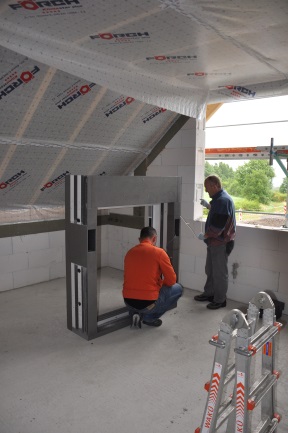 Abbildung 15 Originalbildnummer: DSC_0094Das vormontierte Element wird in die Rohbauöffnung eingesetzt und ausgerichtet.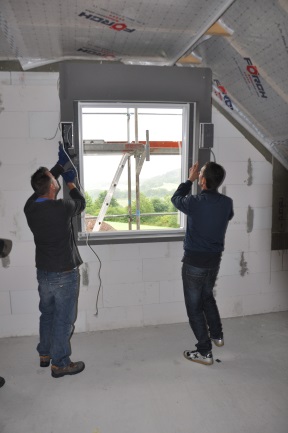 Abbildung 16 Originalbildnummer: DSC_0096Fertig eingesetztes Compactsystem im Mauerwerk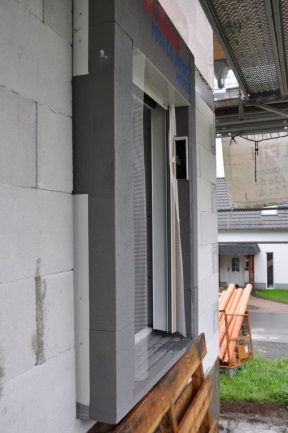 Abbildung 17 Originalbildnummer: DSC_0014Fertig eingesetztes Compactsystem im Mauerwerk Öffnung für Lüftungsgitter(Außen im Laibungsbereich)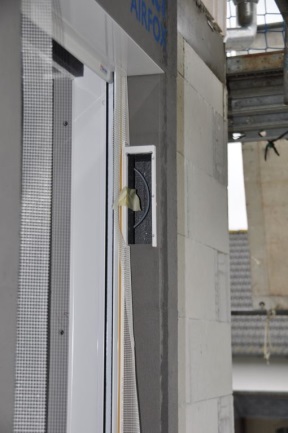 Abbildung 18 Originalbildnummer: DSC_0015